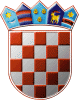 REPUBLIKA HRVATSKAGRADSKO IZBORNO POVJERENSTVOGRADA PULE - POLAKLASA: 013-03/21-01/1URBROJ: 2168/01-02-05-0306-21-28PULA - POLA, 29. travnja 2021.Na osnovi članka 22. Zakona o lokalnim izborima („Narodne novine“, broj 144/12, 121/16, 98/19, 42/20, 144/20 i 37/21), Gradsko izborno povjerenstvo Grada PULE - POLA, odlučujući o prijedlogu kandidature predlagatelja RADNIČKA FRONTA - RF, utvrdilo je i prihvatilo PRAVOVALJANU KANDIDATURUZA IZBOR GRADONAČELNIKA I ZAMJENIKA GRADONAČELNIKAGRADA PULE - POLAKandidat: GORAN MATIĆ; PULA, VITASOVIĆEVA ULICA 10; rođ. 07.01.1982.; OIB: 84894027289; MKandidatkinja za zamjenicu: TAJANA ILIĆ; PULA, KRANJČEVIĆEVA ULICA 5; rođ. 06.05.1993.; OIB: 47242852721; ŽRADNIČKA FRONTA - RFPREDSJEDNIKIGOR RAKIĆ, v.r.